Twenty-Second Sunday after Pentecost                                                                                                                                                                                                                                                                                                                                                                                                                                                                                                                                                                                                                                                                                                                                                                                                                                                                                                                                                                                                                                                                                                                                 October 24, 2021, 10:00 AM Watchword of the Week:   The Lord has done great things for us.                                                                                                                                                   Psalm 126:3
Welcome and Announcements		                                                        Pastor Tony Hayworth(If you would like information about our activities or becoming a member of Fairview,please indicate your wish on the visitor contact/prayer request cards located in the pew racks.)Prelude                                    Take My Life and Let It Be Consecrated			       HENDONVan Krause, trumpetCall to Worship                                    Spirit of the Living God				      IVERSONPrayers of the People/Pastoral Prayer	                                                                         Pastor TonyLiturgy – Evangelism, p. 133                                                                                               Kristen HaileyHoly! Holy! Holy!The Lord Almighty is holy!God's glory fills the world!                                                                                                                                                                                                                                                                                                                                                                                                                                                                                                                                                                                                                                                              	                                                                                                                                             NICAEA (144 C)	Holy, holy, holy Lord God Almighty!	All your works shall praise your name	In earth and sky and sea.	Holy, holy, holy, merciful and mighty!	God in Three Persons, blessed Trinity!God of creation, whose love invites all people to receive the blessing reserved for us since before time began,Grant ears of faith, that each one may clearly hear your gracious call.God of salvation, whose love encompasses all humanity, who assumed flesh and blood and died that all might live,Give eyes of faith, Lord Jesus, that everyone may plainly see you among us.God of inspiration, whose love initiates new ways of reaching out to all who risk believing,Guide our lives in faith, that we may willingly become your instruments of love and truth.	                                                                                                                                                           LASST UNS ERFREUEN	All: All people of each time and place	 Receive the promise of God's grace.	Choir: O praise God!	Congregation: Alleluia!	All: And all who have not heard God's voice,	 We now invite you, "Come! Rejoice!"	Choir: O praise God!	Congregation: Alleluia!	Choir: O praise God!	Congregation: Alleluia! 	All: Alleluia!Text © Glen StoudtTune: Arr. By Ralph Vaughan Williams, from The English Hymnal (1906), Used by permission of Oxford University Press.With gratitude to the Lord we remember our rich heritage of committed servants, who carried the good news to their neighbors throughout the world, who followed Jesus' command: Go to all people and make them my disciples.We thank you, Eternal God, for those who have gone before us, faithful to the great commission. We praise you for imparting to us the same mission to reach others for Christ.With humility before the Lord, we confess our sin:When we fail to communicate Jesus' promise of new life,When we have not reached beyond ourselves with the word	entrusted to us,When we retreat into comfortable sanctuaries and do not seek	to be a light to the nations, When we become preoccupied with church involvement for its	own sake, and do not labor to proclaim salvation to the ends of the earth,	Forgive us, we pray.When we fail to recognize that the measure of success is not	only in the number of constituents, but also in the sincerity of conversion,When we are too timid or afraid to speak the gospel message	to those you want to hear it,When we allow a life of ease to divert us from those who	need your love through us,	Forgive us, we pray.Touch our lips with the burning coals of your forgiveness,	And purify our hearts.The Lord your Redeemer says: Now your guilt is gone and your sins are forgiven.	                                                                                                                                           THE ASH GROVE	With praise and thanksgiving to God ever living	The tasks of our everyday life we will face,	Our faith ever sharing, in love ever caring,	Embracing God's children of each tribe and race.	God's grace did invite us, God's love shall unite us	To work for the kingdom and answer its call.	The seed of Christ's teaching, receptive souls reaching,	Shall blossom in action for God and for all.Text © 1964 by World Library Publications, a division of J.S. Paluch Company, Inc., Schiller Part, IL 60176Tune: Setting ©1972 by Contemporary Worship 4: Hymns for Baptism and Holy Communion. Reprinted by permission of Augsburg Fortress.Throughout the ages God's call to mission summons a response.We affirm our heartfelt yearning to reply.God asks: Whom shall I send? Who will be my messenger?And like Isaiah, the answer flows from our soul and forms on our lips, "I will go. Send me."God, our Redeemer, we share a longing to minister as partners, together with you and each other. Our desire is shaped by your will, our commitment molded by your covenant.We dedicate ourselves again this day. We accept the challenge joyfully to proclaim Jesus Christ as Savior and Lord.We covenant with you to be loving instruments of understanding and forgiveness among those to whom you send us.We promise anew to be living invitations for others to meet you as Lord and Savior.We press on with resolve so that your word may spread rapidly and you may be glorified everywhere. We must work the works of him who sends us while it is day; night is coming when no one can work.We will go. Send us.	                                                                                                                                               FESTAL SONG	Good news is ours to tell!	Let no one fail to hear!	God gives us life; God conquers death!	There's nothing we must fear.	Proclaim the gracious word:	God loves the whole wide earth,	To lift, to save, to reconcile,	To grant essential worth! Text © Jane Parker Huber.Reprinted or adapted from the 1995 Moravian Book of Worship with the permission of the Interprovincial Board of Communication, Moravian Church in America. © 1995 IBOC. www.moravian.org; e-mail: pubs@mcnp.org. All rights reserved.Giving of Tithes and Offerings		  Prayer of Dedication								 		  Offertory                                 People Need the Lord		           Nelson and McHughLewis Phillips, soloistEveryday they pass me by. I can see it in their eye;
Empty people filled with care, headed who knows where.
On they go through private pain, living fear to fear.
Laughter hides their silent cries only Jesus hears.

	People need the Lord. People need the Lord.
	At the end of broken dreams He's the open door.
	People need the Lord. People need the Lord.
	When will we realize people need the Lord?

We are called to take His light to a world where wrong seems right;
What would be too great a cost for sharing life with one who's lost?
Through His love our hearts can feel all the grief they bear
They must hear the words of life only we can share“People Need the Lord,” Words and Music by Greg Nelson and Phill McHugh©1983 River Oaks Music Co., CCLI License #751334
                 Doxology                  Praise God, from Whom All Blessings Flow                                               OLD 100THPraise God, from whom all blessings flow;
Praise Him, all creatures here below;
Praise Him above, ye heav'nly host;
Praise Father, Son, and Holy Ghost.  Amen.Children’s Message         								         Linda Mathers                                                                                                      Reading of God’s Word	                                                                                        Marshall Mathers		  Psalm 126                Hebrews 7:23-28Leader:  This is the Word of the Lord.People:  Thanks be to God.Hymn 590                                  Though I May Speak with Bravest Fire	                               GIFT OF LOVEThough I may speak with bravest fire,
and have the gift to all inspire,
and have not love: my words are vain,
as sounding brass, and hopeless gain.Though I may give all I possess,
and striving so my love profess,
but not be giv'n by love within,
the profit soon turns strangely thin.Come, Spirit, come, our hearts control,
our spirits long to be made whole.
Let inward love guide ev'ry deed;
by this we worship, and are freed.Sermon                                               Saved by the Tell                                           Pastor Tony                            Mark 16:9-18Stewardship Witness                                                                                                              Jerry Hailey                                                                                                 Hymn 622                                   You’re Our Strength and Motivation	                                    NETTLETONYou're our strength and motivation,
Christ, you send us out to serve.
We hold back, but your salvation
give us energy and nerve.
You still fill us with your Spirit;
lift us up on eagle's wings.
give your call, we gladly hear it;
in your work our spirit sings.You make us rejoice in serving,
giving strength where we had none;
certain tasks had seemed unnerving,
but you've proven you're the one
who gives gifts of love and power,
confidence and self-control.
Fill us now, this very hour;
help us reach your kingdom's goal.Holy Spirit, you are always
in our hearts and in our lives;
leading both in ease and hard days,
working so that God's love thrives.
Make us all you have intended;
lay our hesitance aside,
help us give till life has ended,
so that Christ is glorified.BenedictionPostlude                                         We’ve a Story to Tell to the Nations	                                     MESSAGE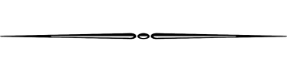 Church Staff           Rev. Tony Hayworth, PastorLewis Phillips, Director of Music/Pastoral Assistant           Patricia Rau, Administrative AssistantVan Krause, Band Director           Nancy Morgan, PianistMartha Evans, Interim Pianist           Marshall Mathers, Vice Chair of Elders Gay Nell Hutchens, Chair of Trustees